SATURDAY, 01/2305:29		A JOURNEY TO THE ERA OF THE GREEK REVOLUTION THROUGH THE TEXTS OF 1821		Created and Presented: By Professor Maria Efthimiou05:30		ERT WEEK-END 		Informative News Broadcasting Program with Giannis Skalkos and Kostas Laskaratos09:00		NEWS BULLETIN – SPORTS - WEATHER09:15		MARION MIXELIDAKI - NEWS PROGRAM		Informative Broadcasting Program12:00		NEWS REPORT SPORTS - WEATHER13:00		SEVEN - NEWS REPORT		Weekly Political Review with Valia Petouri 14:00		IT HAPPEND IN EUROPE		With Giorgo Papageorgiou and Clio Nikolaou14:59		A JOURNEY TO THE ERA OF THE GREEK REVOLUTION THROUGH THE TEXTS OF 1821 		Created and Presented: By Professor Maria Efthimiou15:00		NEWS REPORT SPORTS - WEATHER16:00		FASHION STORIES WITH KATIA ZYGOULI “Cleaning up your Wardrobe - Vintage” 17:00 		BASKETLEAGUE |12th  MATCHDAY| PAOK- HRAKLIS (L)19:00		GREEK CLASSICAL MOVIE “O Athelfos mou o Lordos “		Comedy 1966 Production20:30		AS OF TO DAY IN THE 20th CENTURY21:00		CENTRAL NEWS – SPORTS – WEATHER		With Giannis Daras21:59		A JOURNEY TO THE ERA OF THE GREEK REVOLUTION THROUGH THE TEXTS OF 182122:00		WE SAY YES TO SONGS “Dedicated to Christo Leonti” 			Musical Program Presented by Natalia Dragoumi and Mihalis Marinos02:00		THE BIG GAME (TO MEGALO PEHNIDI)		Sports Game Show with Giorgo Lentzas03:00		GREEK CLASSICAL MOVIE “O Athelfos mou o Lordos”		Comedy,  1966 Production04:30		POP MAGIRIKI “Kaseri – Fasolia Feneou – Melekouni Rodou ”		With Manoli Papoutsaki05:15		LIFE FROM A DIFFERENT PERSPECTIVE “Amourgos, the Island of the Big Blue” 			A travel documentary with Ina Tarandou06:15		FASHION STORIES WITH KATIA ZYGOULI “”Cleaning up your Wardrobe – Vintage”07:00		ART WEEK “Kostas Livadas – Andriana Mpampali”					Interview – Talk Show with Lena Aroni  SUNDAY, 01/2407:59			NEW A JOURNEY TO THE ERA OF THE GREEK REVOLUTION THROUGH THE TEXTS OF 1821 Created and Presented: By Professor Maria Efthimiou08:00		GREEEK ORTHODOX CHURCH SERVICE		Direct Broadcasting from the Central Cathedral of Athens  10:30		GUIDING PATHS RELIGIOUS TRAVEL SERIES “Agio Oros – The Ark of Orthodoxy” (R)		Travel Series to Monasteries in the Mediterranean -2020 production11:30		WITH VIRTUE AND VALOUR		An Armed Forces production series12:00		NEWS REPORT- SPORTS - WEATHER13:00		SALT OF THE EARTH “From Smyrna to India”		Traditional Greek Music show With Lampro Liava	14:59		NEW A JOURNEY TO THE ERA OF THE GREEK REVOLUTION THROUGH THE TEXTS OF 1821 		Created and Presented: By Professor Maria Efthimiou15:00		NEWS REPORT- SPORTS - WEATHER16:00		PLANA ME OURA “CRETAquarium,the Shelter of Gouves, Karina Legakis, Giorgos Andreou”Presented by Tassoula Eptakili 		ERT's new show aspires to make people the best friends of animals!17:00			BASKETLEAGUE | 12TH MATCHDAY |LARISA - PANATHINAIKOS (L)19:00		THE BIG GAME (TO MEGALO PEHNIDI) “Spiros Pigos – Anti Melidonis”		New Sports Game Show with Giorgos Lentzas 20:00		KLINON ESTI “Stories of the City - Musical Tribes”		With Marina Danezi21:00		CENTRAL NEWS – SPORTS – WEATHER		With Giannis Daras21:59		A JOURNEY TO THE ERA OF THE GREEK REVOLUTION THROUGH THE TEXTS OF 1821		Created and Presented: By Professor Maria Efthimiou22:00		ATHLETIC SUNDAY 		Weekly Sports Program with Tassos Kollintzas and Elena Bouzala00:00		SIN GENEXI Guest:  “Mania Bikof” 		A documentary series dedicated exclusively to women their and everyday problems 01:00		MUSIC BOX 		Guest:  “Manolis Lidakis – Violeta Ikari” (R)		Presented by Nikos Portokaloglou and Rena Morfi”03:00		GREEK CLASSICAL MOVIE “Hkogenia Horafa” 		Comedy, 1968 Production04:30	 	POP MAGIRIKI 	“Dried Figs from Kini, Beans from Prespes”	 	Cooking Progam with Manoli Papoutsaki05:15		AS OF TODAY IN THE 20TH CENTMONDAY, 01/2505:29		A JOURNEY TO THE ERA OF THE GREEK REVOLUTION THROUGH THE TEXTS OF 1821 		Created and Presented: By Professor Maria Efthimiou05:30		…FROM SIX  		News Broadcasting program presented by Dimitris Kottaridis and Giannis Pittaras10:00		NEWS BULLETIN - SPORTS - WEATHER10:15		CONNECTIONS 		Informative News Program Presented by Costas Papachlimintzos and Alexandra Kaimenou12:00		NEWS REPORT - SPORTS - WEATHER13:00		FIND THE ANSWER – 	Game show of knowledge, memory & observation with Nikos Kouris	 14:00		SIN GENEXI  	Presented by Georgos Pirpasopoulos - Guest:  Mania Bikof (R)		A documentary series dedicated exclusively to women14:59		A JOURNEY TO THE ERA OF THE GREEK REVOLUTION THROUGH THE TEXTS OF 1821 15:00		NEWS REPORT - SPORTS – WEATHER	                       			With Antonis Alafogiorgos16:00		FLERT  	Entertainment Magazine Show with Nantia Kontogeorgi18:00		NEWS REPORT - SPORTS – WEATHER 		News Report in Sign Language19:00		ENCOUNTERS WITH NOTEBLE PEOPLE (R) “Beyond the Bounds”20:00		VIEWPOINT “The Stanger – Giorgos Depollas” (R)	 	Doc. series about art of modern photograph 20:30		 MONOGRAMMA “Praxiteles Tzanoulinos – Sculptor” (R)		Autobiographies of Prominent Personalities 21:00		CENTRAL NEWS REPORT - SPORTS - WEATHER		With Andriana Paraskevopoulou21:59		A JOURNEY TO THE ERA OF THE GREEK REVOLUTION THROUGH THE TEXTS OF 1821 2200		MOM’S CAKE “Psarosoupa” (R)23:00		INFORMATIVE NEWS REPORT PROGRAM		A day to day report and analysis on current affairs by ERT news reporters00:00		AS OF TODAY IN THE 20TH CENTURY00:15		MEETING POINT 	“Haris Barthakouris – Giannis Vardis” 		Interview and Talk Show - Two celebrities interview eachother---------------------------------------------------------------------------------------------------------------------------01:00		FLERT 03:00		MOM’S CAKE “Psarosoupa” (R)04:00		MONOGRAMMA “Praxitelis Tzanoulis – Sculptor” (R)04:30		VIEWPOINT “The Stranger – Giorgos Depollas” (R)05:00		AS OF TODAY IN THE 20TH CENTURY	TUESDAY, 01/2605:29		A JOURNEY TO THE ERA OF THE GREEK REVOLUTION THROUGH THE TEXTS OF 1821 		Created and Presented: By Professor Maria Efthimiou05:30		…FROM SIX  		News Broadcasting program presented by Dimitris Kottaridis and Giannis Pittaras10:00		NEWS BULLETIN - SPORTS - WEATHER10:15		CONNECTIONS 		Informative News Program Presented by Costas Papachlimintzos and Alexandra Kaimenou12:00		NEWS REPORT - SPORTS - WEATHER13:00		FIND THE ANSWER – GAME SHOW		Game show of knowledge, memory & observation with Nikos Kouris14:00		BALKAN EXPESS “Romania- Dobrogea” Part A”		A travel documentary series 14:59 		A JOURNEY TO THE ERA OF THE GREEK REVOLUTION THROUGH THE TEXTS OF 1821 		Created and Presented: By Professor Maria Efthimiou15:00		NEWS REPORT - SPORTS - WEATHER		With Antonis Alafogiorgos16:00		FLERT 		Entertainment Magazine Show with Nantia Kontogeorgi18:00		NEWS REPORT - SPORTS – WEATHER - COVID 19		News Report in Sign Language19:00		MEETING POINT 	“Haris Varthakouris – Giannis Vardis” (E)		Interview and Talk Show - Two celebrities interview eachother20:00		LIFE IS ABOUT MOMENTS “Chloi Liaskou” 		Talk Show – Interviews with Andrea Roditis21:00		CENTRAL NEWS REPORT-SPORTS-WEATHER		With Andriana Paraskevopoulou		21:59		A JOURNEY TO THE ERA OF THE GREEK REVOLUTION THROUGH THE TEXTS OF 1821		Created and Presented: By Professor Maria Efthimiou22:00		GREEK CLASSICAL MOVIE “Viva Rena” 		Musical  comedy, 1967 Production23:45		WITHIN ATTICA “Gulf of Alkyonides” Travel Documentary00:00		AS OF TODAY IN THE 20TH CENTURY00:15		HE AND THE OTHER “Guest: Marion Mexelidaki – Rena Morfi” 		With Thodoris Vamvakaris and Takis Giannoutsos ---------------------------------------------------------------------------------------------------------------------------01:00		FLERT 03:00		LIFE IS ABOUT MOMENTS “Chloi Liaskou” 04:00		BALKAN EXPESS “Romania – Dobrogea”05:00		AS OF TODAY IN THE 20TH CENTURYWEDNESDAY, 01/2705:29		A JOURNEY TO THE ERA OF THE GREEK REVOLUTION THROUGH THE TEXTS OF 1821 		Created and Presented: By Professor Maria Efthimiou05:30		…FROM SIX  		News Broadcasting program presented by Dimitris Kottaridis and Giannis Pittaras10:00		NEWS BULLETIN - SPORTS - WEATHER10:15		CONNECTIONS 		Informative News Program Presented by Costas Papachlimintzos and Alexandra Kaimenou12:00		NEWS REPORT - SPORTS - WEATHER13:00		FIND THE ANSWER – GAME SHOW		Game show of knowledge, memory & observation with Nikos Kouris14:00		BORDERS “Alexandria of Egypt and the Mediterranean” Part A’ 		Presented by Alexis Alexiadis14:59		A JOURNEY TO THE ERA OF THE GREEK REVOLUTION THROUGH THE TEXTS OF 1821 		Created and Presented: By Professor Maria Efthimiou15:00		NEWS REPORT - SPORTS - WEATHER		With Antonis Alafogiorgos16:00		FLERT Entertainment Magazine Show with Nantia Kontogeorgi18:00		NEWS REPORT - SPORTS - WEATHER 		News Report in Sign Language19:00		HE AND THE OTHER 		With Thodoris Vamvakaris and Takis Giannoutsos - Guest:  Marion Mihelidaki – Rena Morfi (R) 20:00		TO EXTREME with Vicki Flessa21:00		BASKETLEAGUE | 6th MATCHDAY | AEK – PAOK (L) 22:59		A JOURNEY TO THE ERA OF THE GREEK REVOLUTION THROUGH THE TEXTS OF 1821 		Created and Presented: By Professor Maria Efthimiou23:00		MUSICAL BOX 		Guest star:  “Martha Frintzila and Maria Papageorgiou” 		Musical program presented by Nikos Portokaloglou and Rena Morfi---------------------------------------------------------------------------------------------------------------------------01:00		FLERT03:00		MUSICAL BOX Guest Star:  “Martha Fritznila and Maria Papageorgiou”05:00		AS OF TODAY IN THE 20TH CENTURYTHURSDAY 01/2805:29		 A JOURNEY TO THE ERA OF THE GREEK REVOLUTION THROUGH THE TEXTS OF 1821		Created and Presented: By Professor Maria Efthimiou05:30		…FROM SIX  		News Broadcasting program presented by Dimitris Kottaridis and Giannis Pittaras10:00		NEWS BULLETIN - SPORTS - WEATHER10:15		CONNECTIONS 		Informative News Program Presented by Costas Papachlimintzos and Alexandra Kaimenou12:00		NEWS REPORT - SPORTS - WEATHER 13:00		FIND THE ANSWER – GAME SHOW 		Game show of knowledge, memory & observation with Nikos Kouris14:00		EVERY LOCATION AND A SONG 		“Brass Musical Instruments – Skopia Florinas” With Giorgos Melikis14:59 		A JOURNEY TO THE ERA OF THE GREEK REVOLUTION THROUGH THE TEXTS OF 1821		Created and Presented: By Professor Maria Efthimiou15:00		NEWS REPORT - SPORTS - WEATHER 16:00		FLERT  	Entertainment Magazine Show with Nantia Kontogeorgi18:00		NEWS REPORT - SPORTS – WEATHER		News Report in Sign Language19:00		WHEREVER THERE ARE PEOPLE – Documentary  20:15		FROM STONE AND TIME 	“Dimitsana, the Gunpowder Depot of the Greek Revolution” Travelling and visiting Old Villages in the Greek Countryside21:00		CENTRAL NEWS REPORT-SPORTS-WEATHER		With Andriana Paraskevopoulou21:59		A JOURNEY TO THE ERA OF THE GREEK REVOLUTION THROUGH THE TEXTS OF 182122:00		THE AGE OF IMAGES “Panos Kokkinias – Photographing Realities “		Interview – Talk show with Katerina Zacharopoulou23:00		MOM’S CAKE 		“Psarosoupa” (Part C’) New comedy series00:00		WHEREVER THERE ARE PEOPLE - Documentary01:10		FLERT  03:00		THE AGE OF IMAGES “Panos kokkinias  - Photographing Realities”04:00		EVERY LOCATION AND A SONG “Brass Musical Instruments- Skopia Florinas ”05:00		AS OF TODAY IN THE 20TH CENTURYFRIDAY 01/2905:29		A JOURNEY TO THE ERA OF THE GREEK REVOLUTION THROUGH THE TEXTS OF 1821		Created and Presented: By Professor Maria Efthimiou05:30		…FROM SIX  		News Broadcasting program presented by Dimitris Kottaridis and Giannis Pittaras10:00		NEWS BULLETIN - SPORTS - WEATHER10:15		CONNECTIONS 		Informative News Program Presented by Costas Papachlimintzos and Alexandra Kaimenou12:00		NEWS REPORT - SPORTS - WEATHER 13:00		FIND THE ANSWER 		Game show of knowledge, memory & observation with Nikos Kouri14:00		CONTEMPORARY TRADITIONAL MUSIC “Leftokaria”		With Dimitris Sfiggos 14:59		 A JOURNEY TO THE ERA OF THE GREEK REVOLUTION THROUGH THE TEXTS OF 1821		Created and Presented: By Professor Maria Efthimiou15:00		NEWS REPORT - SPORTS - WEATHER 		With Antonis Alafogiorgos16:00		FLERT 		Entertainment Magazine Show with Nantia Kontogeorgi18:00		NEWS REPORT - SPORTS - WEATHER – COVID 19		News Report in Sign Language19:00		MOM’S CAKE “Psarosoupa” –Part C’ (R)		New comedy series20:00		THE MAGIC OF PEOPLE “Dora Mpakopoulou” With Fotini Tsalikoglou 21:00		CENTRAL NEWS REPORT-SPORTS-WEATHER		With Andriana Paraskevopoulou21:59		A JOURNEY TO THE ERA OF THE GREEK REVOLUTION THROUGH THE TEXTS OF 1821		Created and Presented: By Professor Maria Efthimiou22:00		H AVLI TON CHROMATON “Kostas Virvos” (R) 		Musical – Entertainment program with Athena Kabakoglou00:00		PERSONALLY   With Elena Katritsi 		Interview – Talk – Show Stories told by people who lived them 	---------------------------------------------------------------------------------------------------------------------------01:00		FLERT 03:00		THE MAGIC OF PEOPLE “Dora Mpakopoulou”04:00		CONTEMPORARY TRADITIONAL MUSIC “Leftokaria”	05:00		AS OF TODAY IN THE 20TH CENTURY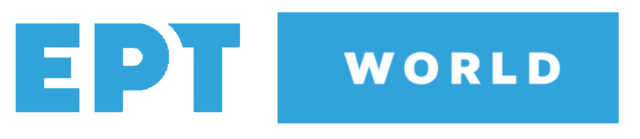 